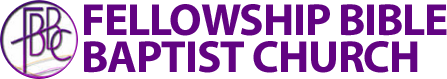 Ministry Event Planning ChecklistThis checklist is being provided to ALL FBBC Ministry Teams. Page 1 must be completed and submitted to Deacon Oscar Thomie prior to approval of your event (NO EXCEPTIONS). Pages 2-3 are detailed checklist items that your team will be required to complete during the planning phase of the event. Once your event has concluded please provide a copy of pages 2-3 to Deacon Thomie.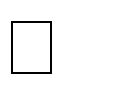 Date Submitted:   	                  Signature:  	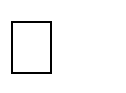 Date Approved:  	             Signature:  	FBBC Ministry Event planning detailed checklist items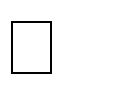 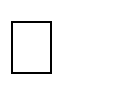 Ministry Hosting EventName of event – whatDescription of eventDate of eventDate of event determinedTime of eventSetup requirements of Church StaffChurch staff requirements defined: (chairs, tables, unlock building, cooler, etc.).Location of eventLocation/venue for event bookedEvent coordinator/contact personWhat other Ministries will be involved in the event Event Planning Ministry (EPM) assistance requestedTarget audience – whoWho is this event targeted at?What does the audience need to know?Target audience determinedMessage – whatWhat do you want to say to the target audience? What do you want them to know/do?Message determinedObjectives – whyBe clear about what you hope to achieve with this event.Event Objective DeterminedEarly event planningPersonresponsibleActionDate to be completed1.Budget (must be submitted 2 weeks prior to event)Vendors costHas Checks request been submitted /approved2. ProtocolAny invites to consider outside of FBBC3. InvitationsMailing list generated/updated Invitation composed /checked PrinterRSVPs (responsible person briefed) Invitation list compiledNames on list and titles/addresses checked for accuracyInvitations sent4. CateringCost per head or upfrontCulinary Team confirmed availabilityBeverages – orange juice, mineral water, tea and coffee FoodHot or coldSelf service or waiting staff Internal or external catering Power requiredEquipment requiredTables, tablecloths, cups and saucersPlates, napkins, knives and forks (disposable/non-disposable) Can the theme of the event be followed through in catering? Special dietary requirements of guestsMenu5. AdvertisingPress, radio TV, newsletter OtherMedia release6. Program/running sheet/speechesProgram finalised Running sheet writtenProgram/running sheet sent to speakers Speakers fully briefedLet caterers know program - when to serve drinks/food7. Value added for guests Copy of publication, CD-ROM GiftsPrograms CataloguesSpecial offers/discounts CompetitionsPrizesEarly event planningPersonresponsibleActionDate to be completed8. SecuritySecurity alertedOccupational health, welfare & safety concerns addressedProvision of first aid9. Audio/visual requirementsPA systemCD or tape playerLapel or handheld microphone LightingExtra electrical requirements10. StaffingExtra requiredStaff to meet and greet guests11. AmbienceFloral arrangements, pedestal – can the theme of the event be followed in flowers?DJ / Background music12. Guest comfort Wheelchair access Toilet facilities13. HospitalityWelcome signage at entrance Ushers briefedRed carpet14. HousekeepingCleaning before and after On standby during the event15. On the dayTime for set up by whom Time for dismantle by whom Podium, stageTables, chairs layout Chair coversFloor plan VIP seating Name tagsClear location directionsRegistration desk16. After the event Person responsible DebriefComments on all aspects (negative and positive) Guest feedbackGuidelines for improvement next time Evaluation against criteria CelebrationThankyou’s